Gregorčičeva 20–25, Sl-1001 Ljubljana	T: +386 1 478 1000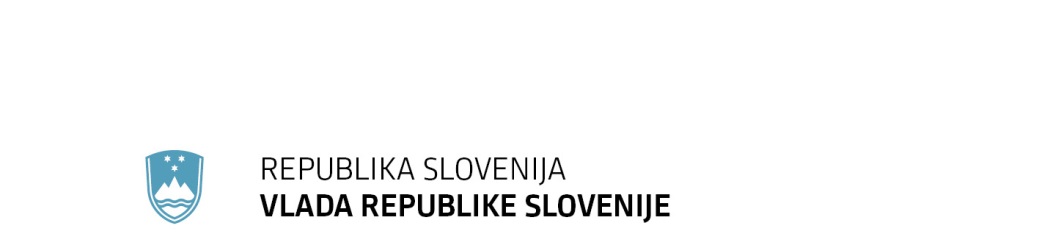 	F: +386 1 478 1607	E: gp.gs@gov.si	http://www.vlada.si/Številka: 	00104-291/2019/5Datum:	17. 10. 2019 Odgovor na poslansko vprašanje dr. Franca Trčka v zvezi z vrednotenjem izvajanja univerzalne poštne storitvePrejeli smo pisno poslansko vprašanje, s katerim poslanec Državnega zbora Republike Slovenije dr. Franc Trček naslavlja na Vlado Republike Slovenije (v nadaljevanju: vlada) vprašanja v zvezi z vrednotenjem izvajanja univerzalne poštne storitve. Navaja, da bi bilo v Strategiji upravljanja z državnimi naložbami nujno ustrezno ovrednotiti izvajanje univerzalne poštne storitve ter jo upoštevati pri določanju zahtev po donosnosti na kapital Pošte Slovenije d.o.o..Zato poslanec dr. Franc Trček vlado sprašuje:Kdaj bo to nujno ovrednotenje storjeno ter kako bo upoštevano pri določanju zahtev po donosnosti?Vlada v nadaljevanju podaja odgovor na prejeto vprašanje:Postopek ugotavljanja neto stroška univerzalne poštne storitve in posledično morebitnega priznavanja nepravičnega bremena za Pošto Slovenije je v zaključni fazi na Agenciji za komunikacijska omrežja in storitve Republike Slovenije. Aktivnosti so se nekoliko zavlekle zaradi potrebne vključitve izvedenca za vprašanje neopredmetenih koristi, s ciljem po pošteni porazdelitvi stroška poštne mreže. Odbor za gospodarstvo Državnega zbora je na 5. seji 5. 9. 2019 sprejel sklep, da pričakuje, da bo Agencija za komunikacijska omrežja in storitve Republike Slovenije naredila izračun neto stroška univerzalne poštne storitve v roku dveh mesecev, to je do začetka novembra.Pošta Slovenije je gospodarska družba z omejeno odgovornostjo in kot taka podvržena poslovanju v skladu z Zakonom o gospodarskih družbah (Ur. l. RS št. 65/09, 33/11, 91/11, 32/12, 57/12, 44/13 – odl. US, 82/13, 55/15, 15/17 in 22/19 – ZPosS), torej ne gre za javni zavod. V skladu z Zakonom o Slovenskem državnem holdingu (Ur. l. RS št. 25/14) je SDH pristojen za upravljanje vseh naložb Republike Slovenije v imenu in za račun Republike Slovenije po lastni presoji in v skladu z navedenim zakonom. Svoje naložbe upravlja v skladu s sprejeto Strategijo upravljanja kapitalskih naložb države (v nadaljevanju: Strategija), v kateri je naložba Pošta Slovenije, d.o.o., opredeljena kot strateška naložba, kjer se poleg ciljev, povezanih z dobičkonosnostjo poslovanja, zasledujejo tudi strateški cilji, povezani z izvajanjem univerzalne poštne storitve, kar obsega sprejem, usmerjanje, prenos in dostavo pisemskih in paketnih pošiljk v notranjem in mednarodnem poštnem prometu, opravljanje storitev informatike, denarnih storitev in prodaje trgovskega blaga. Pošta Slovenije v skladu z zakonsko regulativo vodi ločene računovodske evidence, s katerimi zagotavlja kakovostne, pregledne in primerljive osnove, na podlagi katerih se pridobijo finančne in računovodske informacije ter preprečuje subvencioniranje drugih poštnih storitev s strani univerzalne storitve.  SDH pri pripravi ciljev v letnem načrtu upravljanja upošteva tako poslovno-finančne načrte Pošte Slovenije kakor tudi kazalnike poslovanja primerljivih družb v Evropi. S Strategijo je SDH zavezan vzdrževati donosnost svojega portfelja in tako zahtevati tudi donosnost Pošte Slovenije. Aktivnosti za zagotavljanje finančno vzdržnega izvajanja univerzalne poštne storitve ustrezne kakovosti v bistveno spremenjenih razmerah na trgu intenzivno potekajo. Ugotovljeni kvantifikaciji podatkov bodo sledile vse nadaljnje odločitve v povezavi s kakovostjo izvajanja poštnih storitev, vključno z morebitno nadaljnjo racionalizacijo, optimizacijo poštnega omrežja, cenovno politiko poštnih storitev, zahtevano donosnostjo Pošte Slovenije kot kapitalske naložbe Republike Slovenije itd..